Letošní branné cvičení bylo připraveno jako pěší výprava do Chluma. Během cesty si měli žáci procvičit zásady přesunu po komunikaci i mimo ni a na stanovišti v Chlumu pro ně byla připravena celá řada praktických činností. Vše mělo být zakončeno opékáním buřtů. Hustý deštík nám ale náš záměr zhatil. Po poradě s kolegyněmi jsme navrhli náhradní řešení. Postupně se jednotlivé třídy vystřídaly v sokolovně, kde byla překážková dráha. Se svými třídními pak procvičili ve třídách zdravovědu, zopakovali postup při ohlašování požáru, práci s buzolou a mapou, chování při vyhlášení požárního poplachu a při mimořádných situací. Přestože se z důvodu nepříznivého počasí nemohla uskutečnit původní varianta cvičení, byly děti s náhradním programem spokojené. Krásně to vyjádřil třeťák Áda: ,,Bylo to dobrý, škoda jen, že jsme si nemohli vopéct ty buřty.“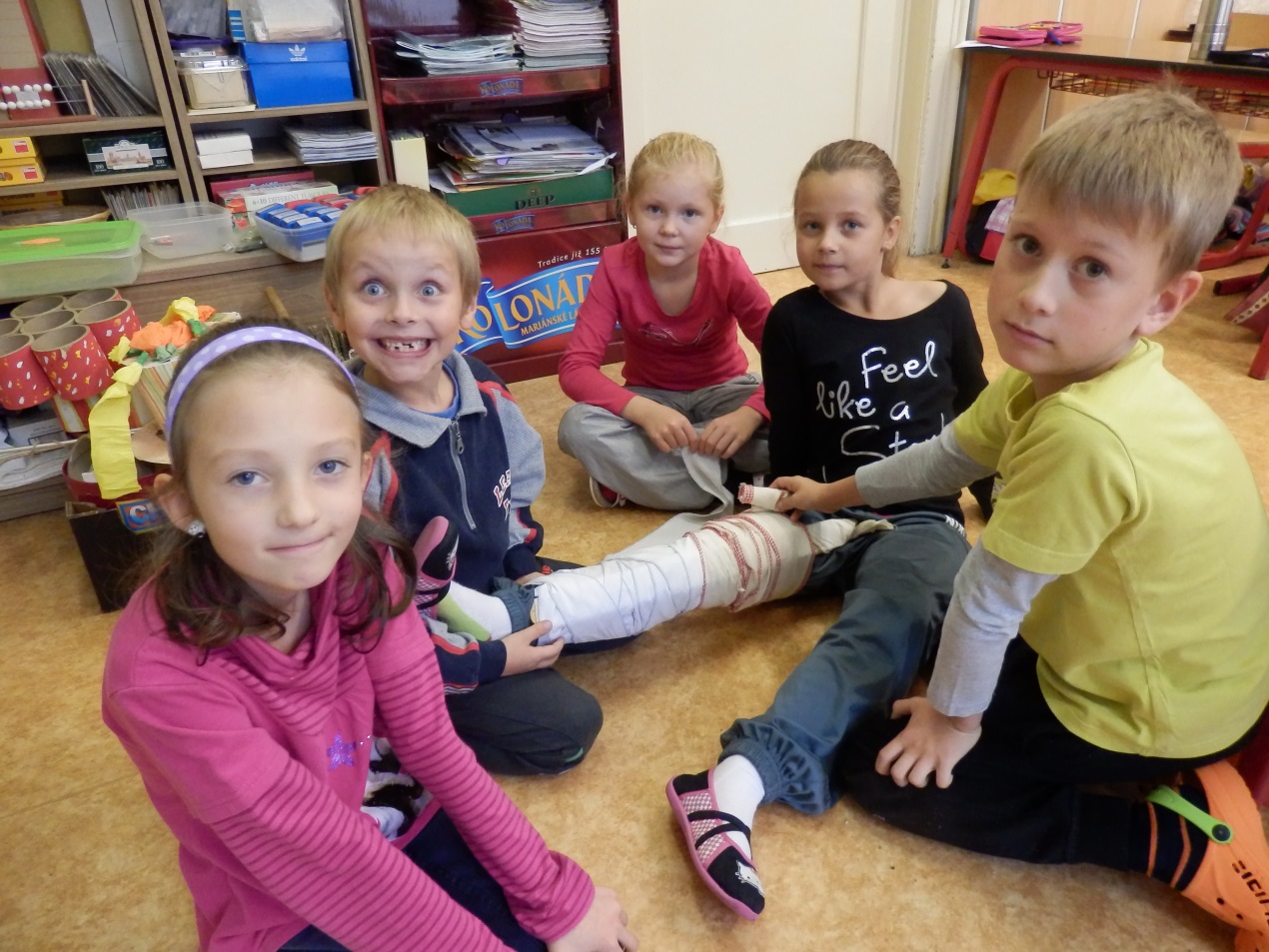 